                     МИНИСТЕРСТВО КУЛЬТУРЫ РОССИЙСКОЙ ФЕДЕРАЦИИ                     федеральное государственное бюджетное профессиональное                  образовательное учреждение                      «ПЕРМСКОЕ ГОСУДАРСТВЕННОЕ ХОРЕОГРАФИЧЕСКОЕ УЧИЛИЩЕ»СПИСОКпоступающих, РЕКОМЕНДОВАННЫХ на обучение 26-28 августа 2021 года.В 1/5 класс:Во 2/6 классВ 3/7 классПавлова ЕкатеринаСанчез Элина-ВикторияАхмадеев Тимур		В 5/9 класс Метальникова Маргарита		На I курсЕреминская ЕкатеринаДемон МаяДевочкиПархоменко МаргаритаСалахиева РинаМальчикиМозговой МаксимДевочкиТаракановская ТаисияСемушина АлександраСировская ВикторияКиселёва ВалерияМальчикиЗернов Марк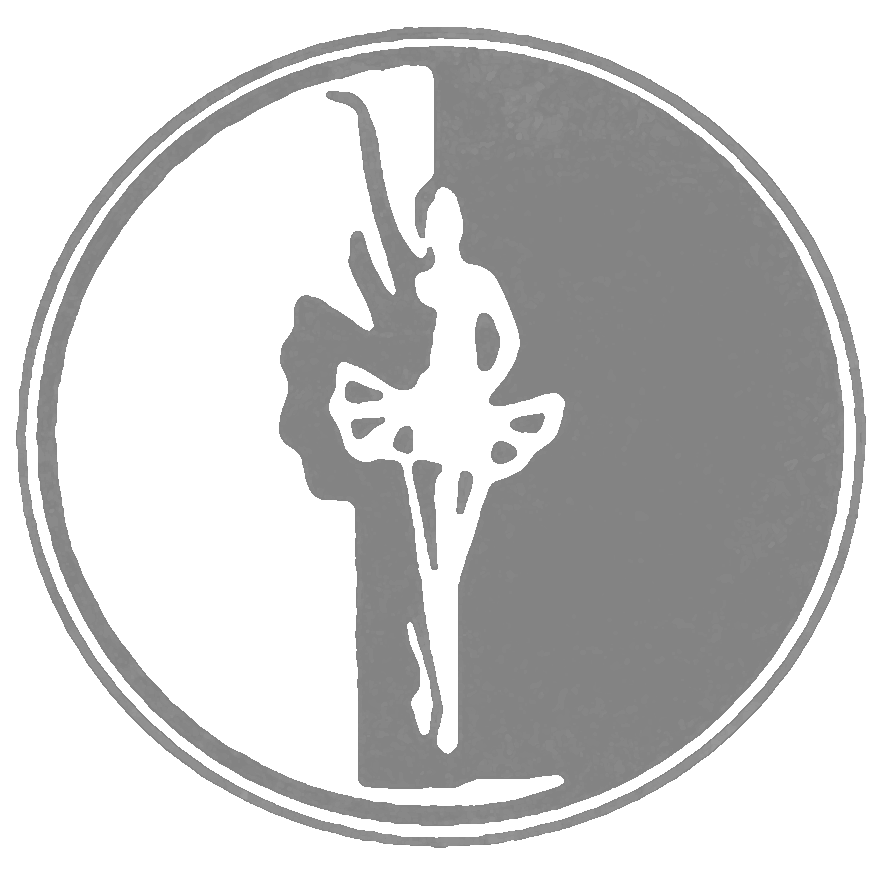 